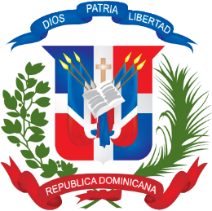 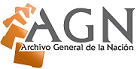                                                                                                       ADADUAAUUUUUUUNN   Nombre del Oferente: ______________________________________________________________________________________________Firma____________________________________________________________________Sello(Persona o personas autorizadas a firmar en nombre del Oferente)Renglón No.CódigoDescripciónUnidad demedidaMuestra EntregadaObservaciones